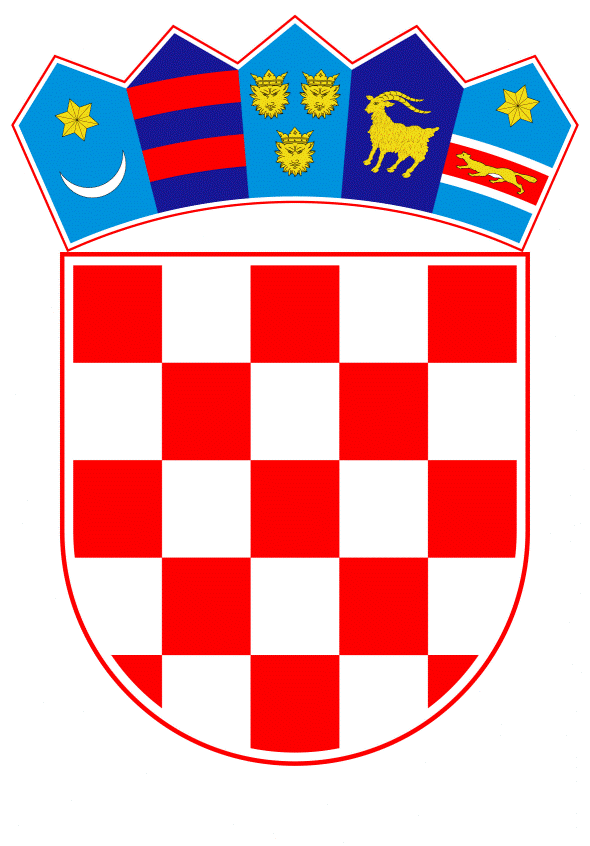 VLADA REPUBLIKE HRVATSKE	Zagreb, 30. rujna  2021.PREDLAGATELJ:	Ministarstvo gospodarstva i održivoga razvoja PREDMET:	Prijedlog zaključka o postupanju radi ublažavanja posljedica poremećaja cijena građevinskog materijala i proizvodaBanski dvori | Trg Sv. Marka 2  | 10000 Zagreb | tel. 01 4569 222 | vlada.gov.hr                                                                    1										    PRIJEDLOG Na temelju članka 31. stavka 3. Zakona o Vladi Republike Hrvatske („Narodne novine“, br. 150/11., 119/14., 93/16. i 116/18.), Vlada Republike Hrvatske je na sjednici održanoj …..rujna 2021. donijelaZ A K L J U Č A KU cilju ublažavanja posljedica globalnog poremećaja na tržištima građevinskih materijala i proizvoda od 1. listopada 2020., pozivaju se naručitelji koji imaju ugovore sklopljene u postupcima javne nabave da zajedno s ugovarateljima pristupe analizi ugovorenih jediničnih cijena građevinskih materijala i proizvoda za neizvršene ugovore o javnoj nabavi, kako bi utvrdili one stavke na koje je promjena cijena utjecala više od 10 %.Pozivaju se naručitelji koji imaju ugovore sklopljene u postupcima javne nabave na izmjene ugovora temeljem članka 317. Zakona o javnoj nabavi („Narodne novine“, broj 120/16.) u mjeri u kojoj su one opravdane za ublažavanje posljedica aktualne situacije i utvrđene analizom iz točke 1. ovoga Zaključka, uz osiguranje revizijskog traga kojim se opravdava tražena izmjena.Upućuju se naručitelji da izmjene iz točke 2. ovoga Zaključka utvrde isključivo za vrijeme dok traje potreba ublažavanja posljedica situacije iz točke 1. ovoga Zaključka. Odredbe ovoga Zaključka na odgovarajući način primjenjuju se i na izmjene okvirnih sporazuma sklopljenih u postupcima javne nabave.Pozivaju se naručitelji da, uvažavajući aktualnu situaciju iz točke 1. ovoga Zaključka u dokumentaciji o nabavi, za postupke javne nabave koji su u tijeku i koji će tek biti pokrenuti, za svaki konkretan slučaj nabave utvrde mogućnost određivanja promjenjive cijene ponude te način i uvjete njene izmjene tijekom izvršenja ugovora sukladno članku 315. Zakona o javnoj nabavi („Narodne novine“, broj 120/16.), kako bi umanjili ili uklonili potencijalne rizike.Ovaj Zaključak objavit će se u „Narodnim novinama“.KLASA: URBROJ:Zagreb,									PREDSJEDNIK								      mr. sc. Andrej PlenkovićO b r a z l o ž e n j ePoremećaji u dobavnim lancima u pandemiji COVID-19 uzrokovali su poremećaje na tržištu zbog kojih izvođači trpe eskalacije cijena građevnih proizvoda i materijala čime su primorani u kratkim rokovima ili avansno podmirivati višestruko veće cijene pojedinih materijala nego one po kojima su formirali cijene u ponudama. Rast cijena sirovina u građevinarstvu prijeti zaustavljanju već pokrenutih investicija.Prema podacima Londonske burze cijena bakra se u godinu dana povećala za 44.4%, dok je cijena aluminija porasla za 59.7%, a čelika za 56%. Na godišnjoj razini indeks cijena bilježi najveći porast za materijale: šperploča 81.7%, konstrukcijski čelik 64.7% i piljeno drvo 64.2%. Također na tržištu je krajem 2020 i u 2021. godini došlo do nezapamćeno velikog porasta cijena polimera i nemogućnosti opskrbe tržišta potrebnim količinama sirovina. Takva situacija je izazvala velike probleme na tržištu, posebno u realizaciji ugovorenih poslova kao što je aglomeracija. Neki proizvođači plastičnih cijevi, obustavili su ugovorene isporuke po cijenama prije poskupljenja sirovina.U uvodnoj izjavi 109 Direktive 2014/24/EU propisano je da „javni naručitelji mogu biti suočeni s vanjskim okolnostima koje nisu mogli predvidjeti u trenutku dodjele ugovora, posebno ako će za izvršenje ugovora biti potrebno duže razdoblje. U tom slučaju potreban je određeni stupanj fleksibilnosti kako bi se ugovor prilagodio tim okolnostima bez provođenja novog postupka nabave. Pojam nepredvidivih okolnosti podrazumijeva okolnosti koje nisu mogle biti predviđene usprkos temeljnoj pripremi prvotne dodjele od strane javnog naručitelja, uzimajući u obzir sva dostupna sredstva, narav i obilježja određenog projekta, dobru praksu u određenom području te potrebu osiguravanja prikladnog odnosa između sredstava potrošenih na pripremu dodjele i njezinu predviđenu vrijednost. Međutim, to se ne može primjenjivati u slučajevima u kojima izmjena uzrokuje promjenu naravi cjelokupne nabave, primjerice, zamjenom radova, robe ili usluga koje je potrebno nabaviti nečim različitim ili temeljnom promjenom vrste nabave, jer se u takvim slučajevima može pretpostaviti mogući utjecaj na rezultate.“. U odnosu na sektorske naručitelje isto se navodi u uvodnoj izjavi 115 Direktive 2014/25/EU.U cilju ublažavanja posljedica aktualne situacije nastale uslijed globalnog poremećaja na tržištima građevinskog materijala i proizvoda od listopada 2020. godine i eskalacija cijena istih pozivaju se naručitelji koji imaju ugovore sklopljene u postupcima javne nabave (javni i sektorski naručitelji) da zajedno s ugovarateljima pristupe analizi ugovorenih jediničnih cijena građevinskih materijala i proizvoda za neizvršene ugovore o javnoj nabavi, kako bi utvrdili stavke ugovora na koje je promjena cijena (na niže i na više) utjecala više od 10 %.Poštujući odredbe članka 317. Zakona o javnoj nabavi („Narodne novine“, broj 120/16), naručitelji imaju mogućnost pristupiti izmjenama ugovora u mjeri u kojoj je to opravdano za ublažavanje posljedica aktualne situacije, koje su se odrazile kroz promjenu cijena građevinskih proizvoda i materijala. Pritom svaki ugovor o javnoj nabavi treba sagledati za sebe te izmjene mogu biti učinjene u onoj mjeri u kojoj su potrebne za ublažavanje posljedica krize u izvršavanju ugovora o javnoj nabavi, te je u slučaju otklanjanja takvih posljedica kada mjere više nisu nužne, potrebno je vratiti se na početne ugovorne uvjete.U slučaju postupaka nabave koji su u tijeku ili tek trebaju biti pokrenuti, naručitelje se poziva utvrditi cijenu ponude kao promjenjivu i odrediti u dokumentaciji o nabavi način i uvijete izmjene cijene ponude (klizna skala; valutna klauzula, indeksna klauzula, i sl.) kako bi se umanjili ili uklonili potencijalni slični rizici.Na naručiteljima je teret dokazivanja nastalih okolnosti koje zahtijevaju eventualne izmjene ugovora, te je potrebno osigurati odgovarajući revizijski trag koji sadrži objektivno utvrđena mjerila koja opravdavaju učinjenu izmjenu. 